Kurs „Mixed“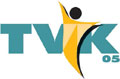 Mach mit - bleib oder werde fit. Das ist dein Start ins neue JahrOb Ausdauertraining, BBP, Step, Kräftigungsübungen mit (Hilfs-) geräten, Koordinationstraining, Übungen für den Rücken...- an diesen Abenden ist bestimmt für jeden Teilnehmer etwas dabei.Wer gezielt etwas für seine Fitness machen möchte ist hier genau richtig! 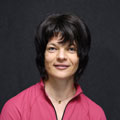 Kursleitung:		Fitness Trainerin Corinna FothTermine:			6x Freitags, ab 9.November  2018					von 18.45 – 19.45 UhrOrt:		im TVK Gymnastikraum (Pavillon) in WaldulmKosten:			24,-- € TVK - Vereinsmitglieder (Sonderbeitrag)30,-- € Nichtmitglieder (Kurzzeitmitgliedschaft)Zahlbar am ersten Kurstag in bar, bei Verhinderung keine Rückerstattung oder Gutschrift der KursgebührAnmeldung: 		TVK – Geschäftsstelle Tel.07842/427649 oder per e-mail geschaeftsstelle@tv-kappelrodeck.deDie Teilnehmerzahl ist auf max. 12 Personen begrenzt, daher schnell anmelden.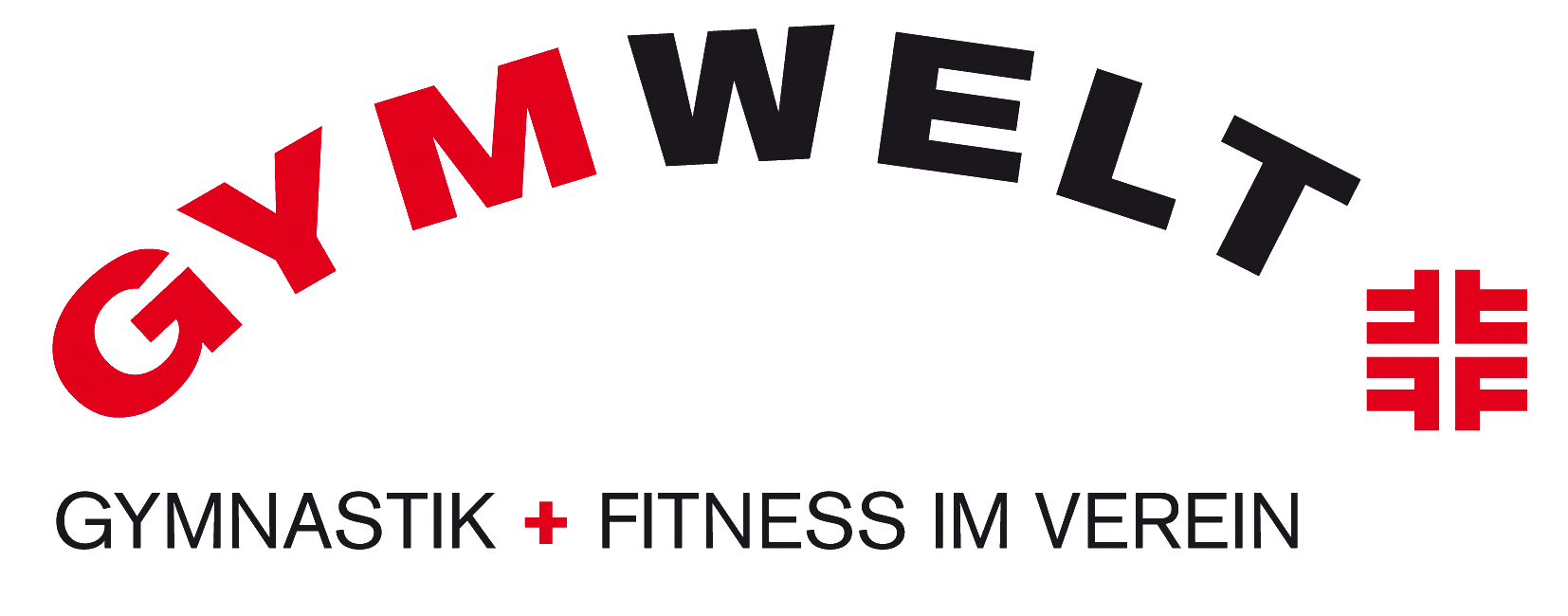 